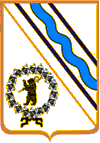 	Администрация Тутаевского муниципального района        ПОСТАНОВЛЕНИЕот 17.03.2022 №210-пг.ТутаевО внесении изменений в постановлениеАдминистрации Тутаевского муниципальногорайона от 21.12.2021 №938-п «Об утвержденииперечня главных администраторов доходовбюджета городского поселения Тутаев»В соответствии с пунктом 3.2 статьи 160.1 Бюджетного кодекса Российской Федерации, постановлением Правительства Российской Федерации от 16.09.2021 №1569 «Об утверждении общих требований к закреплению за органами государственной власти (государственными органами) субъекта Российской Федерации, органами управления территориальными фондами обязательного медицинского страхования, органами местного самоуправления, органами местной администрации полномочий главного администратора доходов бюджета и к утверждению перечня главных  администраторов доходов бюджета субъекта Российской Федерации, бюджета территориального фонда обязательного медицинского страхования, местного бюджета» Администрация Тутаевского муниципального района ПОСТАНОВЛЯЕТ:1. Внести в постановление Администрации Тутаевского муниципального района от 21.12.2021 №938-п «Об утверждении перечня главных администраторов доходов бюджета городского поселения Тутаев» следующие изменения:1.1. дополнить перечень главных администраторов доходов бюджета городского поселения Тутаев следующими кодами:2. Контроль за исполнением настоящего постановления возложить на заместителя Главы Администрации Тутаевского муниципального района по финансовым вопросам - директора департамента финансов администрации Тутаевского муниципального района Низову О.В.3. Настоящее постановление вступает в силу со дня подписания.Глава Тутаевского муниципального района                                    Д.Р.ЮнусовКод бюджетной классификацииКод бюджетной классификацииНаименование главного администратора доходов бюджета, наименование кода вида (подвида) доходов бюджетаНаименование главного администратора доходов бюджета, наименование кода вида (подвида) доходов бюджетаглавного администратора доходов бюджетавида (подвида) доходов бюджетаНаименование главного администратора доходов бюджета, наименование кода вида (подвида) доходов бюджетаНаименование главного администратора доходов бюджета, наименование кода вида (подвида) доходов бюджета950 Администрация Тутаевского муниципального района950 Администрация Тутаевского муниципального района950 Администрация Тутаевского муниципального района950 Администрация Тутаевского муниципального района9502 07 05030 13 0007 1502 07 05030 13 0007 150Прочие безвозмездные поступления в бюджеты городских поселений (Безвозмездные поступления на комплексное благоустройство дворовой территории многоквартирного дома г.Тутаев, ул. Советская, д.25)9502 07 05030 13 0008 1502 07 05030 13 0008 150Прочие безвозмездные поступления в бюджеты городских поселений (Безвозмездные поступления на комплексное благоустройство дворовой территории многоквартирного дома г.Тутаев, ул. Моторостроителей, д.73)9502 07 05030 13 0009 1502 07 05030 13 0009 150Прочие безвозмездные поступления в бюджеты городских поселений (Безвозмездные поступления на комплексное благоустройство дворовой территории многоквартирного дома г.Тутаев, пр-т 50-летия Победы, д.30)9502 07 05030 13 0010 1502 07 05030 13 0010 150Прочие безвозмездные поступления в бюджеты городских поселений (Безвозмездные поступления на комплексное благоустройство дворовой территории многоквартирного дома г.Тутаев, ул. Советская, д.35)9502 07 05030 13 0011 1502 07 05030 13 0011 150Прочие безвозмездные поступления в бюджеты городских поселений (Безвозмездные поступления на комплексное благоустройство дворовой территории многоквартирного дома г.Тутаев, ул. Моторостроителей, д.61)9502 07 05030 13 0012 1502 07 05030 13 0012 150Прочие безвозмездные поступления в бюджеты городских поселений (Безвозмездные поступления на комплексное благоустройство дворовой территории многоквартирного дома г.Тутаев, ул. Моторостроителей, д.59)9502 07 05030 13 0013 1502 07 05030 13 0013 150Прочие безвозмездные поступления в бюджеты городских поселений (Безвозмездные поступления на комплексное благоустройство дворовой территории многоквартирного дома г.Тутаев, пр-т 50-летия Победы, д.11)9502 07 05030 13 0014 1502 07 05030 13 0014 150Прочие безвозмездные поступления в бюджеты городских поселений (Безвозмездные поступления на комплексное благоустройство дворовой территории многоквартирного дома г.Тутаев, ул. Моторостроителей, д.63)9502 07 05030 13 0015 1502 07 05030 13 0015 150Прочие безвозмездные поступления в бюджеты городских поселений (Безвозмездные поступления на комплексное благоустройство дворовой территории многоквартирного дома г.Тутаев, ул. Комсомольская, д.48)9502 07 05030 13 0016 1502 07 05030 13 0016 150Прочие безвозмездные поступления в бюджеты городских поселений (Безвозмездные поступления на комплексное благоустройство дворовой территории многоквартирного дома г.Тутаев, ул. Комсомольская, д.88)9502 07 05030 13 0017 1502 07 05030 13 0017 150Прочие безвозмездные поступления в бюджеты городских поселений (Безвозмездные поступления на комплексное благоустройство дворовой территории многоквартирного дома г.Тутаев, ул. Комсомольская, д.50)9502 07 05030 13 0018 1502 07 05030 13 0018 150Прочие безвозмездные поступления в бюджеты городских поселений (Безвозмездные поступления на комплексное благоустройство дворовой территории многоквартирного дома г.Тутаев, ул. Комсомольская, д.54)9502 07 05030 13 0019 1502 07 05030 13 0019 150Прочие безвозмездные поступления в бюджеты городских поселений (Безвозмездные поступления на комплексное благоустройство дворовой территории многоквартирного дома г.Тутаев, ул. Комсомольская, д.46)9502 07 05030 13 0020 1502 07 05030 13 0020 150Прочие безвозмездные поступления в бюджеты городских поселений (Безвозмездные поступления на комплексное благоустройство дворовой территории многоквартирного дома г.Тутаев, ул. Ленина, д.79, 81)9502 07 05030 13 0021 1502 07 05030 13 0021 150Прочие безвозмездные поступления в бюджеты городских поселений (Безвозмездные поступления на комплексное благоустройство дворовых территорий многоквартирных домов (прошлых лет))